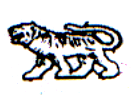 АДМИНИСТРАЦИЯ МИХАЙЛОВСКОГО МУНИЦИПАЛЬНОГО  
РАЙОНА ПРИМОРСКОГО КРАЯ
П О С Т А Н О В Л Е Н И Е29.01.2014 г.                                                     с. Михайловка                                                 № 98-паОб утверждении Устава муниципального бюджетного образовательного учреждения дополнительного образования детей «Детская школа искусств» с. Михайловка Михайловского муниципального района в новой редакцииВ соответствии с Федеральным Законом № 131-ФЗ от 06.10.2003 г. «Об общих принципах организации местного самоуправления в Российской Федерации», Федеральным законом от 08.05.2010 г. № 83 ФЗ «О внесении изменений в отдельные законодательные акты Российской Федерации в связи с совершенствованием правового положения государственных (муниципальных) учреждений», постановлением администрации Михайловского муниципального района от 04.06.2011 г. № 522-па «Об утверждении порядка создания, реорганизации, изменения типа и ликвидации муниципальных учреждений Михайловского муниципального района, а также учреждения уставов муниципальных учреждений Михайловского муниципального района и внесения изменений», на основании Федерального закона от 29.12.2012 г.          № 273-ФЗ «Об образовании в Российской Федерации» (ст. 9), администрация Михайловского муниципального районаПОСТАНОВЛЯЕТ:1. Утвердить Устав муниципального бюджетного образовательного учреждения дополнительного образования детей «Детская  школа искусств» с. Михайловка Михайловского муниципального района в новой редакции согласно приложения ( прилагается).2. Управлению культуры и внутренней политики (Никитина) опублико-вать настоящее постановление в общественно-политической газете «Вперед».3. Муниципальному казенному учреждению «Управление по организационно-техническому обеспечению деятельности администрации Михайловского муниципального района» (Шевченко) обеспечить размещение настоящего постановления в сети Интернет на официальном сайте администрации Михайловского муниципального района.4. Настоящее постановление вступает в силу после опубликования в общественно-политической газете «Вперед».5. Директору муниципального бюджетного образовательного учреждения дополнительного образования детей «Детская школа искусств» с. Михайловка Михайловского муниципального района Гусаковой О.А. в установленном законом порядке обеспечить государственную регистрацию Устава муниципального бюджетного образовательного учреждения дополнительного образования детей «Детская школа искусств» с. Михайловка Михайловского муниципального района в новой редакции.6. Контроль за исполнением настоящего постановления возложить на заместителя главы администрации муниципального района Н.В. Андрущенко.Глава Михайловского муниципального района- Глава администрации района                                                       А.И. Чеботков